Identificação do Produto e da EmpresaNome do produto: FenofibratoNome da Empresa: Gemini Industria de Insumos Farmacêuticos Ltda Endereço: VP 4D Qd 8A, Módulos 01 e 02-DAIATelefone Fixo: 62-3701-5468Telefone Móvel: 62-3701-5474E-mail:  sacgo@purifarma.com.brComposição e informações sobre os ingredientes2.1 SubstânciaNome químico: FenofibratoFórmula: C20H21ClO4Sinônimo: 2[4-(4-Chlorobenzoyl) phenoxy]-2-methylpropanoic acid isopropyl esterMassa molar: 360.83 g/molNº CAS Classificação: 49562-28-9Nº CE: 256-376-32.2: MisturaNão aplicávelIdentificação de Perigos3.1 Classificação da substância ou misturaToxicidade aguda, Oral (Categoria 4), H302 Toxicidade de órgão-alvo específico (exposição repetida) (Categoria 2)Toxicidade Aquática (Crônica) (Categoria 4)Perigoso ao ambiente aquático – Agudo (Categoria 3), H402Perigoso ao ambiente aquático – Crônico. (Categoria 3), H4123.2 Elementos do rótuloRotulagem de acordo com o Regulamento (CE) 1272/2008Pictograma: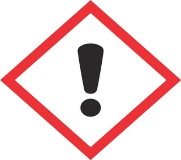 Palavra-sinal: Atenção.Advertência de perigo: - H373 Pode afetar os órgãos após exposição prolongada ou repetida- H413 Pode provocar efeitos nocivos duradouros nos organismos aquáticos.- H303 Pode ser nocivo se ingerido. - H412 Nocivo para os organismos aquáticos, com efeitos prolongados.Recomendação de prudência – Prevenção:- P260: Não respire poeira ou névoa.- P261: Evitar respirar poeira/ fumaça/ gás/ névoa/ vapores/ spray.- P264: Lave a pele cuidadosamente após o manuseio.- P270: Não coma, beba ou fume durante a utilização deste produto.- P273: Evite a liberação para o meio ambiente.- P280: Use luvas de proteção/ roupa de proteção/ proteção ocular/ proteção facial.Recomendação de prudência – Resposta:- P312 Caso sinta indisposição, contate um Centro de informação toxicológica/ medico.- P308 + P313: Em caso de exposição ou preocupação: Consulte um médico.Recomendação de prudência – Eliminação: - P501 Descarte o conteúdo/ recipiente em uma instalação aprovada de tratamento de resíduos.Medidas de primeiros-socorros Descrição das medidas de primeiros-socorrosApós inalação: Remova a vítima para o ar fresco, remova a roupa contaminada e aplique respiração artificial se a respiração parar. Obtenha atenção médica imediata.Após contato com a pele: Lave imediatamente a pele com bastante água por pelo menos 15 minutos. Remover roupas e sapatos contaminados. Obtenha atenção médica imediatamente. Lave as roupas antes de reutilizá-las. Limpe cuidadosamente os sapatos antes de os reutilizar.Após contato com os olhos: Lavar imediatamente os olhos com água em abundância por pelo menos 15 minutos. Obtenha atenção médica imediatamente.Após ingestão: Lavar a boca com água. Não induza o vômito, a menos que seja instruído a fazê-lo pelo pessoal médico. Nunca dê nada pela boca a uma pessoa inconsciente. Obtenha atenção médica imediatamente.4.2 Sintomas e efeitos mais importantes, agudos e retardadosOs sintomas e efeitos mais importantes são descritos nos elementos do rótulo na seção 11.4.3 Indicação da atenção médica imediata e do tratamento especial necessárioEm caso de acidente ou mal-estar, procurar imediatamente o atendimento médico, e se possível mostrar a ficha de segurança do produto.Medidas de combate a incêndio5.1 Meios de extinçãoÁgua Espuma Dióxido de carbono (CO2) e Pó seco.5.2 Riscos especiais resultantes da substância ou da misturaÓxidos de carbon, Cloreto de hidrogênio gasoso, Combustível. Em caso de incêndio formam-se gases inflamáveis e vapores perigosos.5.3 Precauções para bombeirosAo extinguir o fogo, certifique-se de usar EPIs.Medidas de controle para derramamento e vazamento6.1 Precauções pessoais, equipamentos de proteção e procedimentos de emergênciaRecomendações pessoais aos não envolvidos com emergências: Use EPI's. Evite respirar a poeira. Evite o contato com os olhos, pele e roupas. Assegure ventilação adequada. Mantenha o recipiente bem fechado.6.2 Precauções ambientaisEvite mais vazamentos ou derramamentos se for seguro fazê-lo. Não deixe o produto entrar nos ralos. A descarga para o meio ambiente deve ser evitada.Métodos e materiais de contenção e limpezaPá ou varrer. Pegue e transfira para recipientes devidamente rotulados. Manter em recipiente adequado e fechado para descarte de acordo com os regulamentos locais.6.4 Consulta a outras seçõesPara eliminação dessa substância, ver seção 13.Manuseio e ArmazenamentoPrecauções para manuseio seguroForneça ventilação de exaustão adequada em locais onde a poeira é formada. Lave bem após o manuseio. Remova as roupas contaminadas e lave-as antes de reutilizá-las. Evite o contato com os olhos, pele e roupas. Tome medidas para evitar o acúmulo de carga eletrostática.7.2 Condições para armazenamento seguro, incluindo incompatibilidadesConservar em local fresco. Manter o recipiente bem fechado em local seco e bem ventilado. Os recipientes abertos devem ser cuidadosamente fechados e mantidos na posição vertical para evitar vazamentos. Herméticamente fechado. Em local seco. Armazene a 25°C (77 graus F); excursões permitidas a 15-30°C (59-86 graus F). Proteger da humidade.7.3 Utilizações finais específicasPara eliminação de resíduos ver secção 13.Controle de exposição e proteção individual8.1 Parâmetros de controleNão contém substâncias com valores limites de exposição ocupacional e indicadores biológicos, e outros limites e valores.8.2 Controles da exposiçãoMedidas de controle de engenharia: Manuseie de acordo com as boas práticas industriais de higiene e segurança. Garanta ventilação adequada, especialmente em áreas confinadas. Evite a formação de poeira.Equipamento de proteção individual apropriado: -Proteção de olhos/face: Use equipamento de proteção ocular testado e aprovado de acordo com as normas governamentais adequadas, tais como NIOSH (US) ou EN 166 (EU). Óculos de segurança. -Proteção da pele e do corpo: Esta recomendação aplica-se apenas ao produto descrito na ficha de dados de segurança por nós fornecida bem como para a aplicação especificada. Quando houver dissolução ou mistura com outras substâncias e sob as devidas condições houver desvios aos descritos na EN374, por favor, contactar o fornecedor de luvas com marcação CE.   -Proteção respiratória: Necessário em caso de formação de pós. Nossas recomendações sobre proteção respiratória de filtragem são baseadas nas seguintes normas: DIN EN 143, DIN 14387 e outras normas associadas relacionadas ao sistema de proteção respiratória utilizado.Propriedades Físico Químicas9.1 Informações sobre propriedades físico-químicas básicasAspecto: Pó cristalino branco.Odor: Inodor.pH: Não existem informações disponíveis.Ponto de fusão: 79-83°C.Ponto de ebulição: Não existem informações disponíveis.Ponto de fulgor: Não existem informações disponíveis.Taxa de evaporação: Não existem informações disponíveis.Inflamabilidade: Não existem informações disponíveis.Limite inferior/superior de inflamabilidade ou explosividade: Não existem informações disponíveis.Pressão de vapor: Não existem informações disponíveis.Densidade de vapor: Não existem informações disponíveis.Densidade: Não existem informações disponíveisSolubilidade: Praticamente insolúvel em água, muito solúvel em cloreto de metileno, ligeiramente solúvel em etanol.Coeficiente de partição – n-octanol/água: Não existem informações disponíveis.Temperatura de auto-ignição: Não existem informações disponíveis.Temperatura de decomposição: Não existem informações disponíveis.Viscosidade: Não existem informações disponíveis.9.2 Outras informaçõesNão existem informações disponíveis.Estabilidade e reatividade10.1 ReatividadeNão existem informações disponíveis.10.2 Estabilidade químicaEstável sob temperatura e pressão normais.10.3 Possibilidade de reações perigosasNão existem informações disponíveis.10.4 Condições a serem evitadasExcesso de calor, exposição ao ar úmido ou água10.5 Materiais incompatíveisAgentes oxidantes fortes.10.6 Produtos de decomposição perigosaMonóxido de carbono, dióxido de carbono, gás cloreto de hidrogênio.Informações Toxicologicas11.1 Informações sobre efeitos toxicológicosRTECS Nº: UA2453400Toxicidade aguda: DL50 Oral - Rato - > 2,000 mg/kg.Toxicidade crônica: Não existem informações disponíveis.Corrosão/irritação na pele: Não existem informações disponíveis.Lesões oculares graves/ irritação ocular: Não existem informações disponíveis.Sensibilização respiratória ou da pele: Não existem informações disponíveis.Mutagenicidade em células germinativas: Não existem informações disponíveis.Carcinogenicidade: Não existem informações disponíveis.Toxicidade sistêmica para certos órgãos-alvo – exposição única: Não existem informações disponíveis.Toxicidade sistêmica para órgão-alvo específico – exposição repetidas: Não existem informações disponíveis.Perigo por aspiração: Não existem informações disponíveis.11.2 Informações complementaresEssa substância deve ser manuseada de acordo com as Boas práticas Industriais de Higiene e Segurança.Informações Ecologicas12.1 ToxicidadeToxicidade para as algas CE50 - Pseudokirchneriella subcapitata (alga verde) - 19.84 mg/l - 72h.Observações: (Ficha de datos de seguridad externa) (Fenofibrate).12.2 Persistência e degradabilidadeNão existem informações disponíveis.12.4 Mobilidade no soloNão existem informações disponíveis.12.5 Resultados da avaliação PBT e vPvBNão existem informações disponíveis.Consideração sobre destinação  finalProduto: O material residual deve ser eliminado de acordo com os regulamentos nacionais e locais. Deixar os produtos químicos nos recipientes originais. Não misturar com outros materiais residuais. Manusear os recipientes não limpos como o próprio produto. As advertências de perigo e recomendações de prudência apresentadas na etiqueta aplicam-se também a todos os resíduos deixados no recipiente. Uma eliminação ou reciclagem descontrolada desta embalagem não é permitida e pode ser perigosa. A embalagem tem de ser incinerada numa instalação de incineração adequada que disponha de uma autorização fornecida pelas autoridades competentes.Informação sobre TransporteNúmero ONU:Nome apropriado para embarque:-ANTT: Mercadorias não perigosas.-IMDG: Mercadorias não perigosas.-IATA: Mercadorias não perigosas.-ADR/RID: Mercadorias não perigosas.-DOT(US): Mercadorias não perigosas.Classe/subclasse de riso principal e subsidiário:Número de risco: Não existem informações disponíveis.Grupo de embalagem:Regulamentações adicionais: Não existem informações disponíveis.RegulamentaçõesEsta Ficha de Informações de Produtos Químicos foi formulada de acordo com a NBR 14725-4/2014 da ABNT (Associação Brasileira de Normas Técnicas).Outras informaçõesInformações importantes, mas não especificamente descritas às seções anteriores: Esta FISPQ foi elaborada baseada nos conhecimentos atuais do produto químico e fornece informações quanto à proteção, à segurança, à saúde e ao meio ambiente. Adverte-se que o manuseio de qualquer substância química requer o conhecimento prévio de seus perigos pelo usuário. Cabe à empresa usuária do produto promover o treinamento de seus empregados e contratados quanto aos possíveis riscos advindos do produto.ADR/RID: DOT (US): IMDG: IATA: ANTT: ADR/RID: DOT (US): IMDG: IATA: ANTT: ADR/RID: DOT (US): IMDG: IATA: ANTT: 